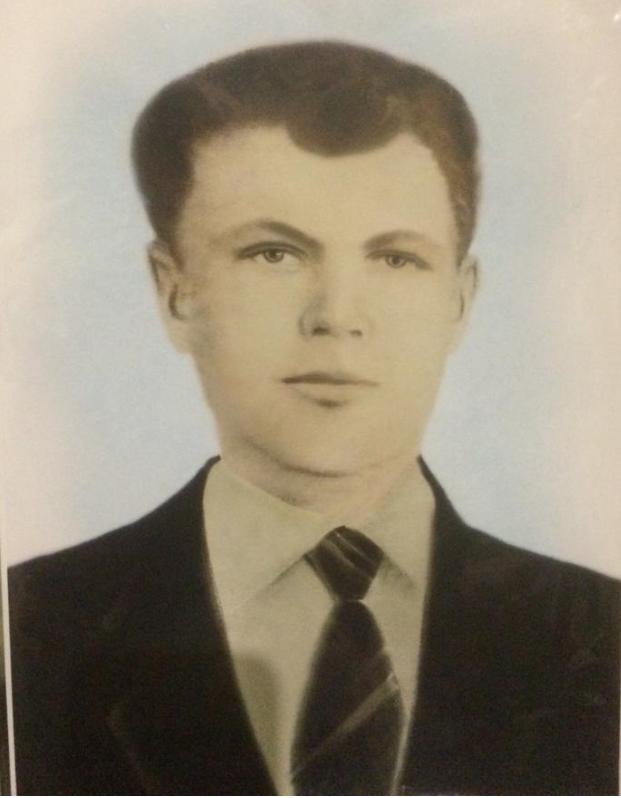 Христолюбов Иван Осипович1912 года рождения                      Погиб 17.02.1943г.Красноармеец, связной, 12 отдельный противотанковый дивизион 241 стрелковой дивизии